Dienas centra „Tīraine” darba laiks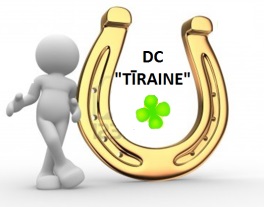 septembrī darba dienās bērniem un jauniešiem no pl. 13.00 līdz 19.00.Pārējie apmeklētāji tiek pieņemti individuāli no pl.11.00Dienas centra “Tīraine” telpās, lietojot aizsargmaskas No 6. septembra līdz 10. septembrim                        www.dctiraine.lv tālr.: 27873903PirmdienaOtrdienaTrešdienaCeturtdienaPiektdiena11:00-13:00Sagatavošanas darbi 14:00-16:00Radošās aktivitātes 17:00-19:00Brīvā laika sporta aktivitātes ārā11:00-13:00Sagatavošanas darbi 14:00-16:00Taktikas spēles ārā17:00-19:00Brīvā laika sporta aktivitātes ārā09:00-12:00Supervīzija14:00-16:00Radošā darbnīca plenērā17:00-19:00Brīvā laika sporta aktivitātes ārā11:00-13:00Sagatavošanas darbi 14:00-16:00Galda futbola izspēle18:30-19:00Apbalvošana11:00-13:00Sagatavošanas darbi 14:00-16:00Taustes spēles uz atmiņu16:00-18:00Brīvā laika sporta aktivitātes ārā